A adresser à Jérôme Joubès - Directeur - jerome.joubes@u-bordeaux.fr et Magalie Baudrimont – Directrice adjointe – magalie.baudrimont@u-bordeaux.frDate de limite de réception des dossiers 1er Mai 2019Nom de l'Unité de Recherche organisatrice Nom du porteur du projet  Titre du projet  Date  Lieu  Nature du projet (descriptif détaillé) Cette description de la manifestation précisera notamment :- 1. Les objectifs scientifiques de la manifestation, - 2. Les retombées attendues (publication d’actes, etc.),- 3. Nombre de personnes attendues,- 4. Nombre d’orateurs prévus,- 5. Envergure nationale ou internationale de la manifestation,- 6. Les outils de communication prévus autour de la manifestation (site Internet, plaquettes, etc.).Budget prévisionnel du projet  Je m'engage à citer le Département des Sciences de l’Environnement comme ayant soutenu financièrement ce projet. Je m'engage à publier sur le site du Département des Sciences de l’Environnement une communication relative au projet financéVisa du porteur de projetVisa du directeur d’unité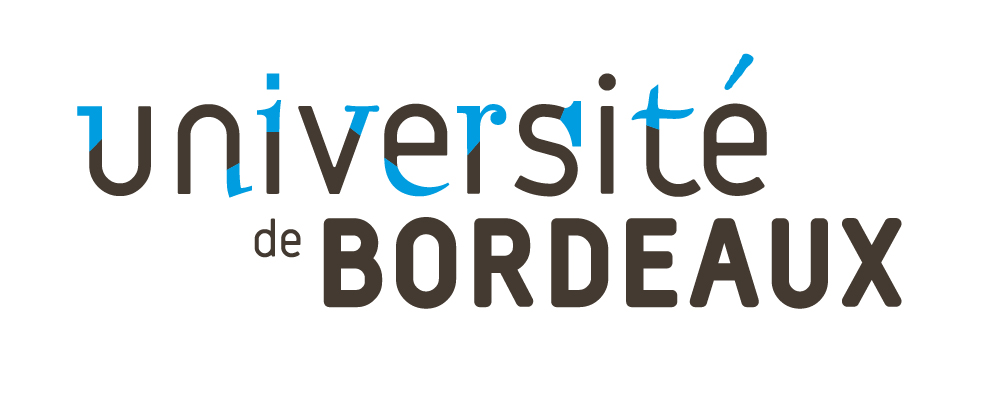 Département des Sciences de l’EnvironnementAppel d’offres« Manifestations scientifiques »Dépenses (€) HTRecettes (€) HTPrécisez si les financements sont acquis ou sollicitésParticipation demandée au Département des Sciences de l’Environnement : Total : ………………Total : ………………….